Colegio Emilia Riquelme. 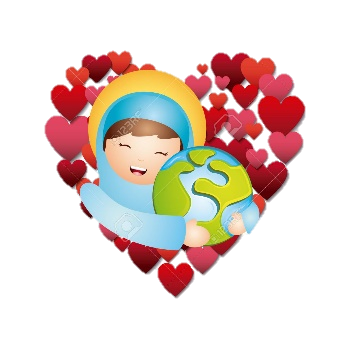 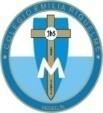 Taller de Tecnología e informática. Grado: PRIMERONuestra clase en el horario normal son los martes de 12:00 a 1:00 pm. Esta clase será virtual. Más adelante les comparto el ID.Correo: pbustamante@campus.com.co  (por favor en el asunto del correo escribir nombre apellido y grado. Gracias)(Los correos por si se presentan inquietudes).Fecha 22 DE SEPTIEMBRE de 2020Saludo: oración.Tema: Emprendimiento y necesidades humanas.Copiar en el cuaderno.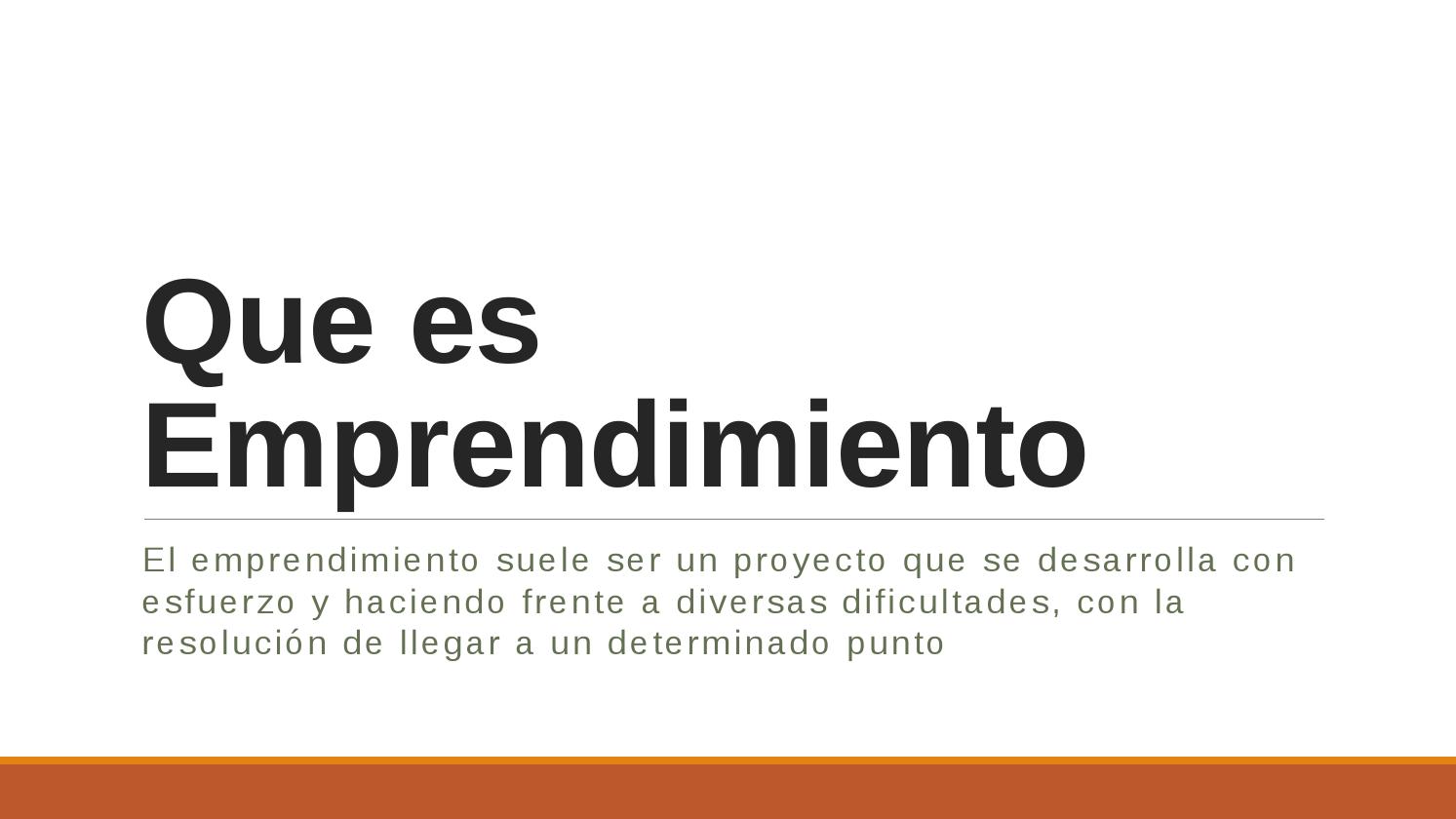 LAS NECESIDADES HUMANAS.Las Necesidades Humanas pueden ser definidas como sensaciones de carencias unidas al deseo de satisfacerlas. Por ejemplo, la sed, el hambre y el frío son sensaciones que indican la necesidad de agua, alimento y calor.Actividad:Realizar una sopa de letras con 6 palabras importantes sobre los temas de necesidades humanas y emprendimiento.Plantilla para hacer la sopa de letras.Lista de palabras.